272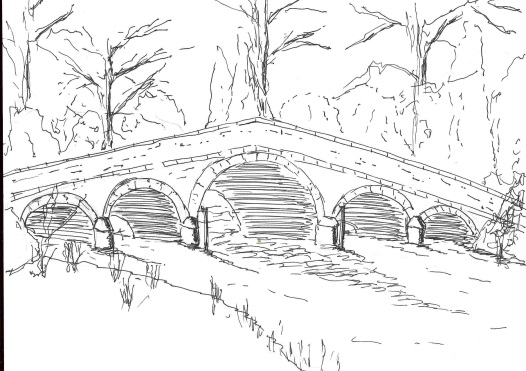 Minutes of the annual meeting of the Skerne and Wansford Parish Council, which was held in the Wansford Village Hall on Tuesday May 15 2012 at 7.30pm .Present: Councillors Ian Lamble, Jackie Dobson, Mark Padgett, Sue Waites, Bryan Hills, Caroline Harrison and Ann Stoney. ERY councillors Jane Evison and Jonathan Owen.Apologies: Councillors Neil Robson and Marian Terry.Election of chairman and vice-chairman: Coun Lamble elected as chairman, proposed by Coun Stoney, seconded by Coun Padgett.  Coun Dobson elected as vice-chairman, proposed by Coun Hills, seconded by Coun Padgett.Chairman’s declaration of acceptance of office : Declarations were signed by chairman and vice-chairman.To elect representatives to Nafferton Feoffees, Driffield Navigation Trust: Caroline Harrison was elected as Nafferton Feoffees representative, proposed by Coun Dobson and Coun Padgett; Bryan Hills was elected as Driffield Navigation representative, proposed by Coun Stoney, seconded by Coun Harrison.To nominate two councillors to check books/receipts/payments on a meeting-by-meeting basis (internal control): Coun Dobson, proposed by Coun Padgett, seconded by Coun Harrison; Coun Terry, proposed by Coun Hills, seconded by Coun Lamble.Public session: There were no members of the public present.Declarations of interest: NoneTo confirm minutes of meeting held on March 20 2012 as a true and correct  record. Proposed by Coun Dobson, seconded by Coun Padgett and duly signed.To confirm the minutes of the annual parish meeting held on March 20 2012 as a true and correct record: Proposed by Coun Harrison, seconded by Coun Hills and duly signed.To dispose of any business remaining from the last meeting and, if necessary, decide on a course of actionVillage jubilee committee update: Coun Harrison reported that things appeared to be coming together and there had been raft, bunting and go-kart making workshops.Skerne bus shelter update: Coun Lamble reported that the bus shelter was almost finished. He was congratulated by several members on the new look of the shelter.Copy for forthcoming newsletter – Coun Padgett would submit a profile; Coun Lamble would submit a Jubilee update.Extension to footpath in Skerne: This had been put on the list of requests county-wide. However it was decided to write to highways engineer Dave England again highlighting not only this issue but also that the dangerous state of the roads in Skerne – accompanied by 273pictures supplied by Coun Waites – as well as other highways issues about which councillors were very concerned as they felt that the presented a real threat to safety, particularly that of cyclists and especially in view of the number of children there was in Skerne.PlanningPlanning applications: 12/01015/PLF: Full planning permission for alterations and extension of single storey extension to rear following demolition of existing extension at Trout Bridge, Driffield Road, Wansford. Comments by April 6 – chairman in consultation with clerk felt no comment required and no need for special meeting. 12/00861/OHL Alteration to Driffield – Nafferton Carrs (Wansford, Wansford Road) overhead line at the Trout Inn, Driffield Road, Wansford, by National Power Grid. Comments by April 6. Chairman in consultation with clerk felt no comment required and no need for special meeting. Noted by members.Planning decisions: Full planning permission for erection of sectional timber-framed stables and construction of an all-weather arena at land south of Grange Farm, Ricklepits, Mrs Joanne Lane, Chapel Lane, Wansford. Approved. Noted by members.Finance:Resolved: To pay clerk’s expenses of £131.16. Proposed Coun Padgett, seconded Coun Hills.Noted: Bank reconciliationResolved: To pay village hall (£260) and church yard grants (£210 each). Proposed Coun Padgett, seconded by Coun Stoney.Resolved: To pay Wansford Village Hall hire charge - £70. Proposed Coun Harrison, seconded Coun Waites.Resolved:  To ratify payment to ERYC of £624 (inc VAT) for purchase of two grit bins. Proposed Coun Hills, seconded by Coun Stoney.Resolved: To renew ERNLLCA membership and pay subscription - £207.30. Proposed Coun Lamble, seconded Coun Padgett.Resolved: To reimburse clerk £91.51 for purchase of emergency box and equipment. Proposed Coun Hills, seconded Coun Padgett. Noted: Receipt of grant of £91.51 from Harrogate Borough Council for emergency box and equipment. Noted: Application to ERYC Community Grants Fund for £100 to fund a second emergency box. Decision due on May 17.  One Emergency Box would be kept in Wansford Village Hall, any second box would be kept in Skerne Church. Coun Hills suggested a contents list be added to the box.Resolved: To ratify purchase of pedestrian spreaders from Thompson Groundcare (£1,476 - £1,230 plus VAT). Proposed Coun Padgett, seconded Coun Hills.Noted: Receipt of grant for £968 from Local Grants Fund for pedestrian Noted: Receipt of precept - £2,650Administration: Resolved: To adopt Audit Commission annual return. Proposed Coun Hills, seconded Coun Dobson.Noted: Skerne and Wansford emergency plan in course of compilation.  Red Cross course on July 10 at 7pm in Wansford Village Hall. Currently six names on the list: to be thrown open to community via an article in newsletter.274Training:Feedback re Speed Training at Driffield School – Emergency Boxes funding (see 12vii). Coun Dobson said it had been an interesting and informative evening.ERYC – Code of Conduct training had been held on May 14 in Driffield.Feedback re Code of Conduct training: Coun Padgett said it had been interesting. It was decided to circulate the ERYC Code of Conduct to members with the minutes of the July 17 meeting with a view to adopting it at that meeting.Correspondence: Noted: Yorkshire Water reply re Flood Mitigation bidNoted: ERYC finalised responses to Flood Liaison Group questionsResolved: That should the cost be reasonable and the content pertinent the clerk could seek payment of cost of the ERNLLCA annual conference to take place at Barton-on-Humber on June 14.Noted: Conservative Group reminder that Audit will be dealt with differently next yearNoted: ERYC Rural Strategy for East YorkshireNoted: ERYC Broadband East Riding survey. Problems with the landline broadband service to Skerne and Wansford were discussed and it was decided to highlight this survey in the newsletter.Noted: National Policy Framework and Neighbourhood Planning in East YorkshireMatters requested by councillors: Planters, plants, etc scheme to put to Nafferton Feoffees. It was decided to ask people in Wansford what they would like to see in this line and highlight the issue in the newsletter with a view to putting a scheme forward at the July meeting, obtaining costings and putting the plan to Nafferton Feoffees.Extension of speed limit on Wansford Road, Skerne, to beyond the council houses. Coun Waites said that a new farm entrance to the Beeches was planned on the Wansford Road at Skerne, east of the former council houses. It was decided to ask for the speed limit to be moved in the letter to Dave England. A request to be made for signs requesting drivers to slow down in view of the number of children in Skerne, which, like Wansford, has no dedicated play area..Refurbishment of Wansford noticeboard: Coun Harrison would obtain costings from the ERYC supplies catalogue and Coun Lamble would look at the cost of making new noticeboards. Meanwhile Coun Hills would paint the existing Wansford noticeboard.At this point a late letter from Driffield Partnership outlining a meeting concerning the renaissance of the canal and Riverhead area was discussed. Coun Lamble to attend the meeting at Driffield Community Centre on May 24.A late letter from ERYC Conservative Office offering an opportunity for parish councillors to put their concerns to officers at a County Hall meeting was discussed. Responses due May31. It was decided to submit the state of minor roads, lack of play areas, warning signs and village speed limits for discussion.Highways: The drain in Back Lane, Skerne, which had previously been damaged by a lorry, was blocked and the lane had been flooded in recent heavy rain. Coun Waites reported that a request had been made for a ‘road narrows’ sign to be placed on the Skerne to Cranswick road near Skerne Grange; Coun Harrison said there had been a suggestion by Nafferton Feoffees that the footpath between Wansford and Nafferton be reinstated, particularly in the light of trying to encourage people to use bicycles more and the proliferation of cycle paths. Both these matters to be raised in the letter to Dave England. Coun Waites reported that complaints had been made about a car parked near Skerne 275Bridge/Chapel Lane, Driffield Road, Wansford, on a regular basis that was impeding traffic. Members felt that it was not a matter for the parish council as the car was on a public highway.To note the following correspondence: ERNLLCA newsletters, Glasdon Products, Came& Co Parish Matters newsletter; East Riding Parish News; Goole Town Council – Junction arts  programme; The Playing Field – Humber Playing Fields Association. All noted.To receive reports from representatives: Driffield Navigation, Feoffees, Police and Communities Forum: Coun Hills had not attended the Navigation meeting. Coun Harrison discussed the Nafferton Feoffees debate of the Nafferton road footpath. There had been no indication what had happened to the Police and Communities Forum – the clerk to investigate.Items for next agenda: Code of Conduct; Wansford enhancement scheme.Date of next meeting: Tuesday July 17 at 7.30pm in Wansford Village Hall.